		آمار  روزانه شناورهای تخلیه وبارگیری شرکت آریا بنادر ایرانیان	از ساعت  45: 06  تا ساعت 06:45 مورخه 05/06/1401 لغایت 06/06/1401		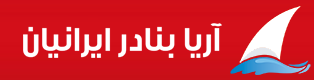             کارشناس امور بندری شرکت آریا بنادر ایرانیان                                         امیر صابری کهناسکلهنام شناورنام کشتیرانینام کشتیرانیتناژ  تخلیهتناژ  تخلیهتناژبارگیریتناژبارگیریمحل تخلیهمحل تخلیهمحل تخلیهنوع تجهیزاتنوع تجهیزاتمحموله کشتیمحموله کشتیمحموله کشتیمحموله کشتیتاریخ و ساعت پهلوگیریتاریخ و ساعت پهلوگیریتاریخ و ساعت شروع عملیاتتناژ  تخلیه و بارگیــریتناژ  تخلیه و بارگیــریتناژ  تخلیه و بارگیــریتناژ  تخلیه و بارگیــریتناژ  تخلیه و بارگیــریتناژ  تخلیه و بارگیــریمجموع تناژ سه شیفتمجموع تناژ سه شیفتتناژباقیمانده /اتمام تخلیه یا بارگیری(تن)تناژباقیمانده /اتمام تخلیه یا بارگیری(تن)زمان عملیات(OT)زمان عملیات(OT)زمان عملیات(OT)زمان عملیات(OT)نرم متوسطنرم متوسطنرم متوسطنرم متوسطماندگاری دراسکله(ساعت)ماندگاری دراسکله(ساعت)ماندگاری دراسکله(ساعت)اسکلهنام شناورنام کشتیرانینام کشتیرانیتناژ  تخلیهتناژ  تخلیهتناژبارگیریتناژبارگیریمحل تخلیهمحل تخلیهمحل تخلیهنوع تجهیزاتنوع تجهیزاتتخلیهتخلیهبارگیریبارگیریتاریخ و ساعت پهلوگیریتاریخ و ساعت پهلوگیریتاریخ و ساعت شروع عملیاتتناژصبحتناژصبحتناژعصرتناژعصرتناژشبتناژشبمجموع تناژ سه شیفتمجموع تناژ سه شیفتتناژباقیمانده /اتمام تخلیه یا بارگیری(تن)تناژباقیمانده /اتمام تخلیه یا بارگیری(تن)تخلیهتخلیهبارگیریبارگیریتخلیهتخلیهبارگیریبارگیریماندگاری دراسکله(ساعت)ماندگاری دراسکله(ساعت)ماندگاری دراسکله(ساعت)3نازمهردریای خزردریای خزر892892620620محوطهمحوطهمحوطهمنگان223گاتوالدمنگان223گاتوالدتخته-کانتینرنگلهتخته-کانتینرنگلهسواری –  پالت کیسهسواری –  پالت کیسه03/06/0103/06/0103/06/01ت: *ت: *ت:*ت:*ت:*ت:*ت:*ت:***********************02:4002:40**10104646463نازمهردریای خزردریای خزر892892620620محوطهمحوطهمحوطهمنگان223گاتوالدمنگان223گاتوالدتخته-کانتینرنگلهتخته-کانتینرنگلهسواری –  پالت کیسهسواری –  پالت کیسه12:2012:2014:45ب:27ب:27ب:*ب:*ب:*ب:*ب:27ب:27اتمام  بارگیری :10:30اتمام  بارگیری :10:30**02:4002:40**10104646463کاسپین کیمیا نام آوذان دریای کاسپین نام آوذان دریای کاسپین 2743274314781478سیلوی آگرو تامین سیلوی آگرو تامین سیلوی آگرو تامین مکنده آکروتامینمنگان223مکنده آکروتامینمنگان223جو جو پالت پالت 03/06/0103/06/0103/06/01ت: 155ت: 155ت:*ت:*ت:*ت:*ت:155ت:155اتمام تخلیه: 12:10اتمام تخلیه: 12:1004:2504:2506:1006:1034343838***3کاسپین کیمیا نام آوذان دریای کاسپین نام آوذان دریای کاسپین 2743274314781478سیلوی آگرو تامین سیلوی آگرو تامین سیلوی آگرو تامین مکنده آکروتامینمنگان223مکنده آکروتامینمنگان223جو جو پالت پالت 05:2005:2010:50ب: *ب: *ب:*ب:*ب:231ب:231ب: 231ب: 231باقی  بارگیری :1247باقی  بارگیری :124704:2504:2506:1006:1034343838***4وی تی اس -1امیر آروین صدرا امیر آروین صدرا 1332133219251925محوطهمحوطهمحوطهگاتوالدمنگان224گاتوالدمنگان224تخته-کیسه-رول تخته-کیسه-رول پالت –کیسه –نگله پالت –کیسه –نگله 04/06/0104/06/0105/06/01ت:271ت:271ت:112ت:112ت: 204ت: 204ت:587ت:587باقی تخلیه :476باقی تخلیه :47621:4521:45**2727*****4وی تی اس -1امیر آروین صدرا امیر آروین صدرا 1332133219251925محوطهمحوطهمحوطهگاتوالدمنگان224گاتوالدمنگان224تخته-کیسه-رول تخته-کیسه-رول پالت –کیسه –نگله پالت –کیسه –نگله 22:4022:4000:4021:4521:45**2727*****5آناپارسا گستر آبراه دریاپارسا گستر آبراه دریا91491414421442محوطهمحوطهمحوطهمنگان 225منگان 225تختهتختهکیسه –پالت –کانتینر –سواری کیسه –پالت –کانتینر –سواری 04/06/0104/06/0104/06/01ت:102ت:102ت:142ت:142ت: 144ت: 144ت: 388ت: 388باقی تخلیه: 174باقی تخلیه: 17421:3021:30**1818*****5آناپارسا گستر آبراه دریاپارسا گستر آبراه دریا91491414421442محوطهمحوطهمحوطهمنگان 225منگان 225تختهتختهکیسه –پالت –کانتینر –سواری کیسه –پالت –کانتینر –سواری 09:2509:2512:5021:3021:30**1818*****6دریتادریای خزردریای خزر13831383**محوطهمحوطهمحوطهایتال ریلی 4011ایتال ریلی 4011تخته-چندلا کانتینرتخته-چندلا کانتینر**05/06/0105/06/0105/06/01ت:*ت:*ت:109ت:109ت: 128ت: 128ت: 237ت: 237باقی تخلیه: 1146باقی تخلیه: 114608:1508:15**2929*****6دریتادریای خزردریای خزر13831383**محوطهمحوطهمحوطهایتال ریلی 4011ایتال ریلی 4011تخته-چندلا کانتینرتخته-چندلا کانتینر**12:3012:3018:5508:1508:15**2929*****7پریندریای خزردریای خزر40154015916916سیلوی دریای خزرسیلوی دریای خزرسیلوی دریای خزرلیپهر 4017مکنده 233لیپهر 4017مکنده 233جوجوپالت –کانتینر –سواریپالت –کانتینر –سواری03/06/0103/06/0103/06/01ت: 307ت: 307ت:167ت:167ت:*ت:*ت:474ت:474اتمام تخلیه :18:55اتمام تخلیه :18:5509:5509:55**4848*****7پریندریای خزردریای خزر40154015916916سیلوی دریای خزرسیلوی دریای خزرسیلوی دریای خزرلیپهر 4017مکنده 233لیپهر 4017مکنده 233جوجوپالت –کانتینر –سواریپالت –کانتینر –سواری13:2513:2523:45ب: *ب: *ب:*ب:*ب:*ب:*ب: *ب: *باقی  بارگیری :916باقی  بارگیری :91609:5509:55**4848*****اسکلهنام شناورنام شناورنام کشتیرانینام کشتیرانیتناژ  تخلیهتناژ  تخلیهتناژبارگیری تناژبارگیری محل تخلیهنوع تجهیزاتنوع تجهیزاتمحموله کشتیمحموله کشتیمحموله کشتیمحموله کشتیتاریخ و ساعت پهلوگیریتاریخ و ساعت پهلوگیریتاریخ و ساعت شروع عملیاتتاریخ و ساعت شروع عملیاتتاریخ و ساعت شروع عملیاتتناژ  تخلیه و بارگیــریتناژ  تخلیه و بارگیــریتناژ  تخلیه و بارگیــریتناژ  تخلیه و بارگیــریتناژ  تخلیه و بارگیــریتناژ  تخلیه و بارگیــریمجموع تناژ سه شیفتمجموع تناژ سه شیفتتناژباقیمانده /اتمام تخلیه یا بارگیری(تن)تناژباقیمانده /اتمام تخلیه یا بارگیری(تن)زمان عملیات(OT)زمان عملیات(OT)زمان عملیات(OT)زمان عملیات(OT)نرم متوسطنرم متوسطنرم متوسطنرم متوسطماندگاری در اسکله (ساعت)ماندگاری در اسکله (ساعت)اسکلهنام شناورنام شناورنام کشتیرانینام کشتیرانیتناژ  تخلیهتناژ  تخلیهتناژبارگیری تناژبارگیری محل تخلیهنوع تجهیزاتنوع تجهیزاتتخلیهتخلیهبارگیری بارگیری تاریخ و ساعت پهلوگیریتاریخ و ساعت پهلوگیریتاریخ و ساعت شروع عملیاتتاریخ و ساعت شروع عملیاتتاریخ و ساعت شروع عملیاتتناژصبحتناژصبحتناژعصرتناژعصرتناژشبتناژشبمجموع تناژ سه شیفتمجموع تناژ سه شیفتتناژباقیمانده /اتمام تخلیه یا بارگیری(تن)تناژباقیمانده /اتمام تخلیه یا بارگیری(تن)تخلیهتخلیهبارگیریبارگیریتخلیهتخلیهبارگیریبارگیریماندگاری در اسکله (ساعت)ماندگاری در اسکله (ساعت)9ولگا بالت 190ولگا بالت 190شمییم دریا شمییم دریا 26512651**امیر آروین صدرا ایتال- لیبهر4017مکنده233ایتال- لیبهر4017مکنده233جو جو **04/06/0104/06/0105/06/0105/06/0105/06/01ت:424ت:424ت:591ت:591ت:623ت:623ت: 1638ت: 1638باقی تخلیه:957باقی تخلیه:95719:0519:05**8686****9ولگا بالت 190ولگا بالت 190شمییم دریا شمییم دریا 26512651**امیر آروین صدرا ایتال- لیبهر4017مکنده233ایتال- لیبهر4017مکنده233جو جو **21:5021:5002:4502:4502:4519:0519:05**8686****10ریبنسکریبنسکساحل شماران نوین بندرساحل شماران نوین بندر19221922*****گندمگندم**27/05/0127/05/0110ریبنسکریبنسکساحل شماران نوین بندرساحل شماران نوین بندر19221922*****گندمگندم**20:5020:5013امسکی138امسکی138شمیم دریاشمیم دریا30003000**حمل یکسرهلیپهر 4006لیپهر 4006گندمگندم**05/06/0105/06/0105/06/0105/06/0105/06/01ت:*ت:*ت:1072ت:1072ت: 874ت: 874ت: 1946ت: 1946باقی تخلیه: 1054باقی تخلیه: 105410:5510:55**178178****13امسکی138امسکی138شمیم دریاشمیم دریا30003000**حمل یکسرهلیپهر 4006لیپهر 4006گندمگندم**10:1010:1015:5015:5015:5010:5510:55**178178****